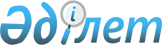 О внесении изменений и дополнения в постановление Восточно-Казахстанского областного акимата от 11 сентября 2015 года № 230 "Об утверждении регламента государственной услуги "Принятие Республикой Казахстан прав на имущество негосударственных юридических лиц и физических лиц по договору дарения в порядке, определяемом Правительством Республики Казахстан"
					
			Утративший силу
			
			
		
					Постановление Восточно-Казахстанского областного акимата от 10 января 2017 года № 3. Зарегистрировано Департаментом юстиции Восточно-Казахстанской области 27 января 2017 года № 4867. Утратило силу - постановлением Восточно-Казахстанского областного акимата от 13 марта 2018 года № 67
      Сноска. Утратило силу - постановлением Восточно-Казахстанского областного акимата от 13.03.2018 № 67 (вводится в действие по истечении десяти календарных дней после дня его первого официального опубликования).

      Примечание РЦПИ.

      В тексте документа сохранена пунктуация и орфография оригинала.
      В соответствии с пунктом 2 статьи 27 Закона Республики Казахстан от 23 января 2001 года "О местном государственном управлении и самоуправлении в Республике Казахстан", приказом Министра финансов Республики Казахстан от 8 сентября 2016 года № 484 "О внесении изменений и дополнения в приказ Министра финансов Республики Казахстан от 27 апреля 2015 года № 285 "Об утверждении стандартов государственных услуг в сфере учета государственного имущества" (зарегистрирован в Реестре государственной регистрации нормативных правовых актов за номером 14326), Восточно-Казахстанский областной акимат ПОСТАНОВЛЯЕТ:
      1. Внести в постановление Восточно-Казахстанского областного акимата "Об утверждении регламента государственной услуги "Принятие Республикой Казахстан прав на имущество негосударственных юридических лиц и физических лиц по договору дарения в порядке, определяемом Правительством Республики Казахстан" от 11 сентября 2015 года № 230 (зарегистрированный в Реестре государственной регистрации нормативных правовых актов за номером 4176, опубликованный в информационно-правовой системе "Әділет" от 29 октября 2015 года, в газетах "Рудный Алтай" от 21 августа 2015 года № 98, "Дидар" от 22 августа 2015 года № 95) следующие изменения и дополнение:
      в заголовок внесено изменение на государственном языке, текст на русском языке не меняется;
      в пункте 1 внесено изменение на государственном языке, текст на русском языке не меняется;
      в регламенте государственной услуги "Принятие Республикой Казахстан прав на имущество негосударственных юридических лиц и физических лиц по договору дарения в порядке, определяемом Правительством Республики Казахстан", утвержденном указанным постановлением:
      в заголовок внесено изменение на государственном языке, текст на русском языке не меняется;
      в пункте 1 внесено изменение на государственном языке, текст на русском языке не меняется;
      в пункте 3 внесено изменение на государственном языке, текст на русском языке не меняется;
      дополнить пунктом 4-1 следующего содержания:
      "4-1. Основаниями для отказа в оказании государственной услуги являются: 
      1) установление недостоверности документов, представленных услугополучателем для получения государственной услуги, и (или) данных (сведений), содержащихся в них; 
      2) несоответствие услугополучателя и (или) представленных материалов, объектов, данных и сведений, необходимых для оказания государственной услуги, требованиям, установленными нормативными правовыми актами Республики Казахстан.";
      в тексте приложения к Регламенту внесены изменения на государственном языке, текст на русском языке не меняется.
      2. Настоящее постановление вводится в действие по истечении десяти календарных дней после дня его первого официального опубликования.
					© 2012. РГП на ПХВ «Институт законодательства и правовой информации Республики Казахстан» Министерства юстиции Республики Казахстан
				
      Аким

      Восточно-Казахстанской области

Д. Ахметов
